2.1.1 ACTIVIDADES DESARROLLADAS:PLAN DE MEJORAMIENTO No. 4-2015: Se realizó evaluación y seguimiento al cumplimiento de las Dos (2) acciones de mejoramiento suscritas por la Unidad de Control Disciplinario en el año 2015, analizando que las actividades tomadas cumplan con criterios de solución, eficacia y efectividad lograda por cada una de las acciones que fueron planteadas, como el impacto generado para subsanar el hallazgo.2.1.2 MUESTRA AUDITADA: Fueron revisadas  las fuentes de evidencia  que sustentaron  el cumplimiento de las acciones tales como: Expedientes No.2014-005 y 2014-21Software del Aplicativo de    Calidad ISOLUCION.2.1.3 FORTALEZAS: Excelente disposición de los funcionarios de la Unidad de Control Disciplinario para atender la Auditoría  como también el compromiso y el evidente sentido de pertenencia de la líder del proceso.2.1.4 CONCLUSIONES DE LA AUDITORIA:Se realizó evaluación y seguimiento al cumplimiento de las Dos (2) acciones de mejoramiento suscritas por la Unidad de Control Disciplinario en el año 2015, de acuerdo con el criterio de la Contraloría General Municipal,  según sea el caso en términos porcentuales y el grado de avance alcanzado y evidenciado, así:0:	No cumple1:	Cumple Parcialmente2:	Cumple totalmenteLa evaluación arrojó el siguiente resultado: las cuales Una (1) se cumplió totalmente, y Una (1) se cumplió  parcialmente (hallazgo 2), en un  80%,  arrojando un resultado final equivalente a 1 representado en un 90%.Con la presente valoración se dio por cerrado el plan de mejoramiento No. 4 de 20152.1.5 HALLAZGOS QUE PERSISTEN DEL PLAN DE MEJORAMIENTO N° 4 (0)   2.2.1 ACTIVIDADES DESARROLLADASExploración documental del Servicio “Investigaciones de la Conducta Disciplinaria de los Funcionarios Públicos de la Alcaldía de Manizales.”Entrevistas con los profesionales de la Unidad de Control Disciplinario de la Alcaldía, encargados de impulsar e instruir en primera instancia los procesos disciplinarios que se adelanten en contra de los servidores adscritos a la administración Municipal del nivel central, dando así cumplimiento a lo preceptuado en la Constitución Política de Colombia, Ley 734 de 2002, Ley 1474 de 2011 y las Directrices establecidas por la Procuraduría General de la Nación en materia disciplinaria.Fueron suministrados y revisados los expedientes con el fin de comprobar el desarrollo y avances de los Servicios a la fecha de la presente auditoría, así mismo, realizar trazabilidad de las solicitudes que serían objeto de auditoria con el fin de determinar si los procesos disciplinarios se han tramitado dentro de los términos establecidos en la ley y evaluar que la gestión de la Unidad de Control Interno Disciplinario este conforme a la las disposiciones legales vigentes desde el punto de vista sustancial y procedimental.MUESTRA AUDITADASe tomó una muestra aleatoria de diez (10) expedientes por cada uno de los cuatro (4) abogados adscritos a la Unidad entre periodo comprendido entre el 13 de abril de 2015 y el 18 de abril de 2016.Es de anotar que, durante el desarrollo de la auditoria fueron solicitados expedientes de vigencias anteriores (2013-2014), para un total de cuarenta (40) procesos, con el fin de verificar que se atendieran oportunamente las quejas, informes de servidores públicos, noticias o los asuntos de oficio ante el conocimiento de un hecho con presunto alcance disciplinario, es decir, los tiempos de respuesta entre el conocimiento del hecho y el impulso o iniciación de las correspondientes acciones disciplinarias ya sean en etapa de Indagación Preliminar o Investigación Disciplinaria, aunado a los tiempos que toma la Unidad entre una y otra etapa procesal.En este mismo orden de ideas, se dispuso verificar que en cada una las etapas procesales, se practicaran las pruebas dentro de los términos legales; que se realizaran en debida forma las comunicaciones, notificaciones y traslados propios de este proceso, en pro de las garantías constitucionales y legales de los investigados y en atención a los principios que lo rigen como los del debido proceso, contradicción y defensa, para evitar eventualmente nulidades que afecten el trámite procesal.2.2.3. FORTALEZAS  Amplio conocimiento y experiencia de los profesionales del derecho de la Unidad, encargados de instruir e impulsar los procesos, en cuanto a la normatividad y trámite procesal aplicado para el desarrollo del servicio auditado.2.2.4 CONCLUSIONES DE LA AUDITORIANumero de procesos disciplinarios asignados a cada Abogado de la Unidad  y que se encuentran vigentes:Número de quejas verbales o escritas allegadas a la Unidad de Control Disciplinario de la Alcaldía de  Manizales con corte al 30 de diciembre de 2015 y hasta el 29 de abril del 2016, fecha en que culminó la auditoria.   Con base en lo anterior, se puede inferir que en la vigencia 2016 el número de quejas interpuestas ante la Unidad de Control Disciplinario Interno, se incrementaron sustancialmente, dado que a la fecha de la presente auditoria, se han presentado 114 quejas en lo corrido del año y en la totalidad del año 2015 se recibieron 221, en su gran mayoría  relacionadas con: Siniestros, hurtos y pérdida de bienes a cargo. Número de quejas por dependencias de la Administración Municipal.Una vez analizado el cuadro de la distribución de análisis por dependencias del año 2015 al 18 de abril del 2016, se pudo observar que las Secretarías con mayor índice de quejas en su contra y sus dependientes, son las Secretarias de Educación, Gobierno y Tránsito.Una vez revisados los expedientes correspondientes al periodo del 13 de abril del 2015 (fecha de la última auditoría) al 18 de abril de 2016, así como, más de cinco (5) expedientes escogidos de manera aleatoria de vigencias anteriores  correspondientes a los radicados números  2013-071, 2014- 133, 2014-130, 2014-145 y 2013-165, se pudo observar que en lo que va corrido del  año 2016, fue decretada una (1) nulidad dentro del proceso radicado con el No. 2015-78 mediante auto de 12 de febrero del 2016, se dictaron tres (3) autos inhibitorios en los proceso Nos. 2015-126, 2015-129 y 2015-135 y no se observaron procesos prescritos o a punto de prescribir ni donde haya operado el fenómeno de la caducidad de la acción.A continuación y de acuerdo con la información suministrada por la Unidad de Control Interno Disciplinario, se conocieron los tipos de faltas más investigadas en contra de los servidores de la Administración Central durante el año 2015 y hasta el 18 de abril de 2016.2.2.5. HALLAZGOS: Para este componente no se evidenciaron hallazgos.2.2.7 HALLAZGOS  (0)   RECOMENDACIONES (5)  2.3.1 ACTIVIDADES DESARROLLADAS:Verificación de bases de datos suministrada por la Unidad de Control Disciplinario,Planillas de recibido de la correspondencia que ingresa a la Unidad de Control Disciplinario.2.3.2 MUESTRA AUDITADA:Con el fin de ser verificado el cumplimiento de la política de gestión documental y atención al ciudadano, fueron revisadas un total de 257 solicitudes ingresadas a la Unidad de Control Disciplinario , midiendo así la oportunidad de respuesta a los derechos de petición, quejas, reclamos, solicitudes, consultas, manifestaciones, sugerencias que han ingresado a la Alcaldía de Manizales  por cualquiera de los medios implementados para tal fin,  en el  periodo comprendido  del 13 de Abril de 2015 al 29 de abril de 2016.2.3.3 FORTALEZAS:Se evidencian controles de tiempos permanentes de la correspondencia que ingresa a la Unidad de Control Disciplinario 2.3.4 CONCLUSIONES DE LA AUDITORIA:A las 257 solicitudes ingresadas a la Unidad de Control Disciplinario, le fueron evaluados y revisados los tiempos, la  oportunidad de las respuestas brindadas a los ciudadanos  y los procedimientos diseñados para el Tipo Misional, proceso servicio al cliente, verificando los parámetros establecidos para su desarrollo e implementar acciones que conlleven al mejoramiento continuo de dichos procedimientos, evidenciándose el cumplimiento con todos los parámetros establecidos por la Alcaldía de Manizales.El análisis de cada una de las solicitudes puede ser consultada en los archivos que reposan en la Unidad de Control Interno: Escritorio: 2016 auditorías integrales Unidad de Control Disciplinario: Correspondencia Control Disciplinario.2.3.7  HALLAZGOS (0) RECOMENDACION (1)2.4.1 ACTIVIDADES DESARROLLADASPara realizar la evaluación del Mapa de Riesgos de la Unidad de Control Disciplinario, se verificó la Matriz del Mapa de Riesgos en el Sistema de Gestión Integral Software ISOLUCION, con el fin, de corroborar que éstos cumplieran con las tres (03) actualizaciones de la vigencia 2015 de acuerdo a la normatividad  que le aplica. Se llevó a cabo la entrevista personalizada con el responsable de administrar los Riesgos  en esta Unidad y se evaluaron los Controles Existentes y las Acciones de Control para su mitigación.Para la evaluación de los controles se tuvo en cuenta la herramienta en Excel suministrada por el Comité Interinstitucional de Control Interno – CICI del DAFP, la cual permite analizar de forma cuantitativa los cinco (05) componentes de “Valoración del Riesgo” de la Cartilla Administración del Riesgo y determinar si existen herramientas de control, si poseen manuales o procedimientos, si son efectivos, si hay responsables de ejercer estos controles y si son adecuados.2.4.2 MUESTRA AUDITADARiesgo Nro. 725: Incumplimiento de términos procesales (2015 III).CONTROLES:Revisión y seguimiento mensual de los procesos por parte de la Directora Administrativa de la Oficina.Diligenciamiento y revisión del cuadro de seguimiento de procesos por parte de los Profesionales Universitarios.Riesgo Nro. 726: Declaratoria de nulidades procesales (2015 III).CONTROLES:Revisión y seguimiento mensual de los procesos por parte de la Directora Administrativa de la Oficina.Revisión de las actuaciones por parte del Profesional Universitario y de la Directora Administrativa de la Oficina, previa a la expedición de una decisión de fondo.Riesgo Nro. 727: Violar la reserva sumarial de los procesos (2015 III).CONTROLES:La entrega de correspondencia al punto de acopio, fue asumida como responsabilidad exclusiva de los funcionarios de la Oficina de Control Disciplinario.El acceso a la información sólo se permite a las personas y al momento procesal autorizado por la Ley.Riesgo Nro. 728: Declaratoria de prescripciones y caducidades (2015 III).CONTROLES:Revisión y seguimiento mensual de los procesos por parte de la Directora Administrativa de la Oficina.Diligenciamiento y revisión del cuadro de seguimiento de procesos por parte de los Profesionales Universitarios.Interrupción de términos de prescripción cuando sea procedente.2.4.3 FORTALEZASSe observó compromiso por parte de la Directora de la Unidad de Control Disciplinario en cuanto al seguimiento que realiza al Mapa de Riesgos, toda vez, que efectúa las acciones con eficiencia y responsabilidad.2.4.4 CONCLUSIONES DE LA AUDITORIALa Evaluación de los Controles de cada uno de los Riesgos, se llevó a cabo analizando los cinco (05) componentes determinados en la Matriz de “Evaluación de los Controles de los Riesgos”, correspondientes a herramientas, manuales o procedimientos, si son efectivos, si hay responsables para ejercer estos controles y si son adecuados, los cuales arrojaron los siguientes resultados:Riesgo Nro. 725: Incumplimiento de términos procesales (2015 III).Revisión y seguimiento mensual de los procesos por parte de la Directora Administrativa de la Oficina:Para este control se tiene implementada como herramienta una Base de Datos denominada “Seguimiento a los Procesos”, en la cual la Directora de la Unidad, revisa cada uno de los procesos, hace seguimiento y a su vez verifica cómo se están llevando a cabo los mismos.  Es importante mencionar, que cada quince (15) días los Profesionales Universitarios de la Unidad le envían a la Directora, un archivo con las actividades realizadas durante este lapso de tiempo que es propiamente el Cuadro de Control de los Procesos que maneja cada uno.Este control ha resultado efectivo y adecuado, toda vez, que le permite a la Directora de la Unidad, tener un control sobre cada uno de los Procesos y conocer las actuaciones que han surtido de éstos.Se evidencia Base de Datos del “Seguimiento a los Procesos”, que realiza la Directora de la Unidad.Diligenciamiento y revisión del cuadro de seguimiento de procesos por parte de los Profesionales Universitarios:Para este control se tiene implementada como herramienta el Cuadro de Control de los Procesos que maneja cada uno de los Profesionales Universitarios de la Unidad, el cual es alimentado de acuerdo a los procesos que les han sido asignados; este cuadro es enviado a la Directora de la Unidad cada quince (15) días, con el fin, de que se haga el respectivo seguimiento con base en el número de radicado.Este control ha resultado efectivo y adecuado, toda vez, que permite darle impulso procesal y a su vez impiden que se prescriban los procesos. Se evidencia una carpeta para cada Profesional Universitario y en la que se observa el seguimiento que realiza cada funcionario a los procesos.Riesgo Nro. 726: Declaratoria de nulidades procesales (2015 III).Revisión y seguimiento mensual de los procesos por parte de la Directora Administrativa de la Oficina:Para este control se tiene implementada como herramienta una Base de Datos denominada “Seguimiento a los Procesos”, en la cual la Directora de la Unidad, revisa cada uno de los procesos y a su vez realiza el seguimiento y verificación de cómo se están llevando a cabo los mismos.  Es importante mencionar, que cada quince (15) días los Profesionales Universitarios de la Unidad le envían a la Directora, un archivo con las actividades realizadas durante este lapso de tiempo que es propiamente el Cuadro de Control de los Procesos que maneja cada uno.Este control ha resultado efectivo y adecuado, toda vez, que le permite a la Directora de la Unidad, tener un control sobre cada uno de los Procesos y conocer las actuaciones que han surtido de éstos.Se evidencia Base de Datos del “Seguimiento a los Procesos”, que realiza la Directora de la Unidad.Revisión de las actuaciones por parte del Profesional Universitario y de la Directora Administrativa de la Oficina, previa a la expedición de una decisión de fondo:Dentro de este control se revisan los Proyectos de Decisión de cada uno de los Abogados en compañía de la Directora de la Unidad, con el fin, de tomar decisiones concertadas y que se encuentren sujetas a ley, con lo que se estaría finalizando esta etapa.Este control es efectivo y adecuado, toda vez, que permite a la Unidad de Control Disciplinario, la toma de decisiones y que estén ajustadas a la Ley.Riesgo Nro. 727: Violar la reserva sumarial de los procesos (2015 III).La entrega de correspondencia al punto de acopio, fue asumida como responsabilidad exclusiva de los funcionarios de la Oficina de Control Disciplinario:Para este control se implementó como herramienta un formato para controlar la correspondencia entregada por parte de la Unidad, en el cual se visualizan campos muy específicos que son el insumo para la recepción del documento en la Oficina de Correspondencia,  sin que se tenga que abrir el respectivo documento.Este control ha resultado efectivo y adecuado, toda vez, que permite la reserva del Proceso Disciplinario.Se evidencia formato con características muy específicas para la recepción de los documentos que son emitidos desde la Unidad de Control Disciplinario y que fue diseñado por la Líder del proceso.El acceso a la información sólo se permite a las personas y al momento procesal autorizado por la Ley:Todo el personal de la Unidad de Control Disciplinario aplica este control, con el pleno conocimiento de que el sujeto procesal es el investigado y sólo se le entrega información a esta persona, ya que se estaría violando la reserva. Por lo anterior, se cree desde esta Unidad que el control sí es efectivo y adecuado, toda vez, que ha permitido la confidencialidad de los procesos.Riesgo Nro. 728: Declaratoria de prescripciones y caducidades (2015 III).Revisión y seguimiento mensual de los procesos por parte de la Directora Administrativa de la Oficina:Para este control se tiene implementada como herramienta una Base de Datos denominada “Seguimiento a los Procesos”, en la cual la Directora de la Unidad, revisa cada uno de los procesos, hace seguimiento y a su vez verifica cómo se están llevando a cabo los mismos.  Es importante mencionar, que cada quince (15) días los Profesionales Universitarios de la Unidad le envían a la Directora, un archivo con las actividades realizadas durante este lapso de tiempo que es propiamente el Cuadro de Control de los Procesos que maneja cada uno.Este control ha resultado efectivo y adecuado, toda vez, que le permite a la Directora de la Unidad, tener un control sobre cada uno de los Procesos y conocer las actuaciones que han surtido de éstos.Se evidencia Base de Datos del “Seguimiento a los Procesos”, que realiza la Directora de la Unidad.Diligenciamiento y revisión del cuadro de seguimiento de procesos por parte de los Profesionales Universitarios:Para este control se tiene implementada como herramienta el Cuadro de Control de los Procesos que maneja cada uno de los Profesionales Universitarios de la Unidad, el cual es alimentado de acuerdo a los procesos que les han sido asignados; este cuadro es enviado a la Directora de la Unidad cada quince (15) días, con el fin, de que se haga el respectivo seguimiento con base en el número de radicado.Este control ha resultado efectivo y adecuado, toda vez, que permite darle impulso procesal y a su vez impiden que se prescriban los procesos. Se evidencia una carpeta para cada Profesional Universitario y en la que se observa el seguimiento que realiza cada funcionario a los procesos.Interrupción de términos de prescripción cuando sea procedente:La herramienta utilizada para llevar a cabo este control es el Auto de Apertura, el cual permite la interrupción de términos evitando así la prescripción del proceso.Esta prescripción se interrumpe dictando un Auto de Apertura a una investigación disciplinaria.  Esta etapa tiene un lapso de un (1) año prorrogables hasta seis (06) meses.Este control ha resultado efectivo y adecuado, toda vez, que permite emitir una decisión de fondo en los procesos, evitando la prescripción de los procesos disciplinarios que se llevan en esta Unidad.HALLAZGOS: Para este componente no se evidenciaron hallazgos.2.4.7 HALLAZGOS ( 0 ) RECOMENDACIONES ( 1 )2.5.1 ACTIVIDADES DESARROLLADASRevisión de los Indicadores UCD-1 “Incumplimiento de términos procesales” y UCD-2 “Nulidad en el procedimiento disciplinario”, en el Sistema de Gestión Integral, con el fin de verificar su frecuencia de medición y los datos reportados.Entrevista con la Líder de la Unidad de Control Disciplinario para conocer la pertinencia de los dos (2) indicadores de gestión definidos para evaluar el proceso y la veracidad de la información reportada.2.5.2 MUESTRA AUDITADAFichas técnicas de los indicadores UCD-1 “Incumplimiento de términos procesales” y UCD-2 “Nulidad en el procedimiento disciplinario”.Reportes de medición de los indicadores en el Sistema de Gestión Integral para los indicadores UCD-1 “Incumplimiento de términos procesales” y UCD-2 “Nulidad en el procedimiento disciplinario”.Acta de reunión No. 001 del 21 de abril de 2016, cuyo objetivo es registrar la revisión de los indicadores de gestión de la oficina de Control Disciplinario Interno.2.5.3 FORTALEZAS  Empoderamiento de la Líder del Proceso y amplio conocimiento de la normatividad y procedimientos aplicados para el desarrollo del proceso.2.5.4 CONCLUSIONES DE LA AUDITORIAEl Indicador UCD-1 “Incumplimiento de términos procesales”, no reporta medición desde el 31 de marzo de 2015, a pesar de que la ficha técnica del indicador establece una medición trimestral.El mismo Indicador UCD-1 dejará de ser medido, toda vez que la Líder del Proceso en reunión llevada a cabo el día 21 de abril de 2016 con la Oficina del Sistema de Gestión Integral, advierte que este indicador no corresponde a la realidad procesal, de conformidad con lo dispuesto en la Ley 734 de 2002, la cual no define términos procesales, a excepción de la prescripción.El Indicador UCD-2 “Nulidad en el procedimiento disciplinario”, presenta en el Sistema de Gestión Integral reporte de medición trimestral desde el 30 de septiembre de 2014 hasta el 30 de marzo de 2016, cumpliendo con la frecuencia de medición definida en la Ficha Técnica del Indicador, que indica una medición trimestral.El análisis de datos del mismo indicador UCD-2, presenta debilidades en la descripción cualitativa de la medición con corte al 30 de marzo de 2016, toda vez que no especifica el total de procesos activos, tal como lo define la fórmula para medir este indicador.2.5.7 HALLAZGOS  (1)   RECOMENDACIONES (1)  2.8.1 ACTIVIDADES DESARROLLADASLa Unidad de Control Interno utilizó la Encuesta MECI, diseñada para el proceso auditor durante la vigencia 2016, con el fin de determinar el estado de madurez, el grado de interiorización del Sistema de Control Interno y el nivel de conocimiento que tienen de la Institucionalidad de la Alcaldía de Manizales.    2.8.2 MUESTRA AUDITADADurante el proceso auditor se entregó la Encuesta a todo el personal de la Unidad de Control Disciplinario correspondiente a cuatro (04) funcionarios, pertenecientes a Carrera Administrativa y Nombramiento Provisional, para un total de cuatro (04) respuestas registradas, lo que indica que el personal de la Unidad respondió la encuesta.2.8.3 FORTALEZAS  No se encontraron fortalezas en el análisis realizado a la Encuesta del Modelo Estándar de Control Interno – MECI, toda vez, que la mayoría de los funcionarios de la Unidad de Control Disciplinario, desconocen elementos mínimos relacionados con el Código de Ética, la Política de Administración de los Riesgos y la Medición de Satisfacción del Usuario a pesar de que estos temas son abordados en las jornadas de Inducción que se llevan a cabo con los funcionarios que ingresan por primera vez a la Alcaldía y de Reindución que son orientados a la totalidad de los funcionarios de la Administración.2.8.4 CONCLUSIONES DE LA AUDITORIAA continuación se presentan los resultados que permiten determinar el avance y el grado de interiorización del MECI: Todos los funcionarios encuestados de la Unidad de Control Disciplinario manifestaron que sí son concordantes las actividades que desempeñan en el cargo con el Manual de Funciones y Competencias Laborales, además, consideran que el conocimiento que han adquirido en las capacitaciones sí ha mejorado el cargo que desempeñan, como también consideran que los programas de Bienestar Social mejoran la calidad de vida laboral, la protección y los servicios sociales, creen además, que los Programas de Incentivos sí reconocen el desempeño de los servidores públicos y de los equipos de trabajo de la Alcaldía, conocen a qué Procesos y Servicios contribuyen desde su puesto de trabajo, manifiestan que su Jefe Inmediato sí realiza cronogramas de trabajo y a su vez le hace seguimiento al mismo, consideran que la comunicación entre ellos y sus superiores sí es fluida y de fácil acceso, realizan el respectivo seguimiento y control a los Indicadores, confirmaron que sí logran detectar las posibles desviaciones en su proceso y realizar los correctivos necesarios para obtener la mejora continua del cargo, sin que el Jefe Inmediato lo ordene, creen que el Procedimiento de Auditoría Interna sí les permite mejorar sus procesos, confirman que sí realizan seguimiento constante a las acciones planteadas en los Planes de Mejoramiento y saben los mecanismos para la recepción y registro de Atención de PQR.Tres (03) funcionarios de cuatro (04) encuestados, confirmaron que en las Evaluaciones de Desempeño sí les tienen en cuenta todas las funciones realizadas en el cargo que desempeñan, tienen clara la Misión, Visión y Objetivos Institucionales de la Alcaldía y manifiestan que sí conocen los mecanismos que tiene implementado la Alcaldía de Manizales para recibir sugerencias o solicitudes por parte de los funcionarios.Sin embargo, se encontraron los siguientes aspectos los cuales deben ser mejorados:Tres (03) funcionarios de cuatro (04) encuestados, manifestaron que en el último año no les fue socializado los valores y principios de la Alcaldía, además, declararon no haber realizado actividades de Inducción o Re inducción en el último año en la Alcaldía, no realizan evaluación y seguimiento constante a la satisfacción del cliente y no participan en el seguimiento y control del Mapa de Riesgos de la Unidad.Dos (02) funcionarios de cuatro (04) encuestados, declararon que su área de trabajo no cuenta con los recursos físicos, humanos y financieros suficientes para cumplir con los objetivos trazados y consideran que la Unidad de Control Disciplinario no cuenta con el espacio y elementos necesarios para la conservación del archivo de gestión.2.8.5 HALLAZGOS: Para este componente no se evidenciaron hallazgos.2.8.7  HALLAZGOS ( 0 ) RECOMENDACIONES ( 4 )Atentamente,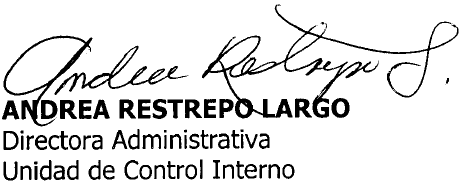 1. INFORMACIÓN GENERAL1. INFORMACIÓN GENERAL1. INFORMACIÓN GENERAL1. INFORMACIÓN GENERALNombre de la EntidadALCALDÍA DE MANIZALESALCALDÍA DE MANIZALESALCALDÍA DE MANIZALESSecretario / DirectorPAULA LILIANA RESTREPO REYESPAULA LILIANA RESTREPO REYESPAULA LILIANA RESTREPO REYESEjecución de la auditoriaDesde el 25 al 29 Abril  de 2016Fecha de entrega del informe final20 de Mayo de 2016Reunión de Apertura25 de Abril de 2016Reunión de Cierre5 de Mayo de 2016Objetivo de la Auditoria:Evaluar que la gestión de la Unidad de Control Disciplinario esté conforme con las disposiciones legales vigentes, con la planeación estratégica, procesos y procedimientos aplicables, así como los componentes establecidos en el Modelo Estándar de Control Interno  “MECI” y la norma de Calidad.Evaluar que la gestión de la Unidad de Control Disciplinario esté conforme con las disposiciones legales vigentes, con la planeación estratégica, procesos y procedimientos aplicables, así como los componentes establecidos en el Modelo Estándar de Control Interno  “MECI” y la norma de Calidad.Evaluar que la gestión de la Unidad de Control Disciplinario esté conforme con las disposiciones legales vigentes, con la planeación estratégica, procesos y procedimientos aplicables, así como los componentes establecidos en el Modelo Estándar de Control Interno  “MECI” y la norma de Calidad.Alcance de la Auditoria:Plan de Mejoramiento N° 4 de 2015,  Servicio de investigaciones de la conducta disciplinaria de los funcionarios públicos de la Alcaldía de Manizales,  Política documental y "PQRS",  Mapas de Riesgos, Indicadores de gestión,  Modelo Estándar de Control Interno MECI,  durante el periodo comprendido del 13 de abril de 2015  al 29 de abril de 2016Plan de Mejoramiento N° 4 de 2015,  Servicio de investigaciones de la conducta disciplinaria de los funcionarios públicos de la Alcaldía de Manizales,  Política documental y "PQRS",  Mapas de Riesgos, Indicadores de gestión,  Modelo Estándar de Control Interno MECI,  durante el periodo comprendido del 13 de abril de 2015  al 29 de abril de 2016Plan de Mejoramiento N° 4 de 2015,  Servicio de investigaciones de la conducta disciplinaria de los funcionarios públicos de la Alcaldía de Manizales,  Política documental y "PQRS",  Mapas de Riesgos, Indicadores de gestión,  Modelo Estándar de Control Interno MECI,  durante el periodo comprendido del 13 de abril de 2015  al 29 de abril de 2016Jefe de la Unidad de Control InternoANDREA RESTREPO LARGOANDREA RESTREPO LARGOANDREA RESTREPO LARGOAuditor LíderGLORIA ESPERANZA RESTREPO GARAYGLORIA ESPERANZA RESTREPO GARAYGLORIA ESPERANZA RESTREPO GARAY2. RESULTADOS DE LA AUDITORIA2.1  PLAN DE MEJORAMIENTO2.1  PLAN DE MEJORAMIENTOAuditor del Proceso: GLORIA ESPERANZA RESTREPO GARAYCriterios:Resolución 332 de 2011 de la Contraloría General del Municipio de Manizales.Criterios:Resolución 332 de 2011 de la Contraloría General del Municipio de Manizales.No. HallazgoValoración - cumplimiento% CumplimientoEficaciaEficienciaImpacto12100%SISIPOSITIVO2180%SISIPOSITIVO90%RANGOS DE CALIFICACION SEGÚN LA CONTRALORIA GENERAL MUNICIPAL0NO CUMPLERANGOS DE CALIFICACION SEGÚN LA CONTRALORIA GENERAL MUNICIPAL1CUMPLE PARCIALMENTERANGOS DE CALIFICACION SEGÚN LA CONTRALORIA GENERAL MUNICIPAL2CUMPLE SATISTACTORIAMENTERESULTADO190%2.2 SERVICIO AUDITADO2.2 SERVICIO AUDITADONombre del servicio:  1. Investigaciones de la conducta disciplinaria de los funcionarios públicos de la Alcaldía de Manizales.Nombre del servicio:  1. Investigaciones de la conducta disciplinaria de los funcionarios públicos de la Alcaldía de Manizales.Auditor del Proceso: PAULA ANDREA VERA BECERRACriterios:Constitución Política de Colombia de 1991, Ley 734 de 2002 - Código Disciplinario Único, Ley 1474 de 2011 - Estatuto Anticorrupción y las Directrices establecidas por la Procuraduría General de la Nación.Criterios:Constitución Política de Colombia de 1991, Ley 734 de 2002 - Código Disciplinario Único, Ley 1474 de 2011 - Estatuto Anticorrupción y las Directrices establecidas por la Procuraduría General de la Nación.RADICADOFECHA DE INTERPOSICION DE LA QUEJAFECHA DE INDAGACIONFECHA DE INVESTIGACION DICIPLINARIAESTADO2015-1009 de junio de 201524 de agosto de 2015N/ASe encuentra en valoración para determinar si se archiva o se inicia investigación disciplinaria.2015-11223 de junio de 201526 de agosto 2015N/ASe encuentra en valoración si se archiva o se inicia investigación disciplinaria.2015-11712 de junio de 20151 de octubre de 2015N/ASe encuentra en valoración si se archiva o se inicia investigación disciplinaria.2015-17016 de diciembre 2015N/A21 de enero de 2016Se encuentra en práctica de pruebas Investigación Disciplinaria2016-1915 de febrero de 20163 de marzo de 2016N/Apráctica de pruebas indagación preliminar2015-17221 de mayo de 201521 de enero de 2016N/APractica de pruebas indagación preliminar2016-2510 de marzo de 20167 de abril de 2016N/APractica de pruebas indagación preliminar2016-3116 de marzo de 20167 de abril 2016N/APractica de pruebas indagación preliminar2015-1583 de noviembre de 201528 de enero de 2016N/APendiente para diligencia de versión libre y juramentada2015-1553 de noviembre de 201527 de enero de 2016N/APractica de pruebas indagación preliminar2015-1563 de noviembre de 201527 de enero de 2016N/APractica de Pruebas indagación preliminar2015-1573 de noviembre de 201527 de enero de 2016N/APractica de pruebas indagación preliminar2016-1228 de enero de 201628 de marzo de 2016N/APeriodo de pruebas indagación preliminar2016-2323 de febrero de 201629 de febrero de 2016N/APeriodo de pruebas indagación preliminar2016-3216 de marzo de 2016Requerimiento defensoríaN/AValoración para apertura de indagación preliminar2016-720 de enero de 201624 de febrero de 2016N/APeriodo de pruebas indagación preliminar2016-413 de enero de 201624 de febrero de 2016N/APeriodo de pruebas indagación preliminar2015-513 de enero de 201624 de febrero de 2016N/APeriodo de pruebas indagación preliminar2013-0716 de marzo de 20136 de mayo de 201310 de septiembre de 2014, auto de archivoSe decretó la nulidad porque procedió el recurso de apelación, el cual fue presentado dentro de los términos, mediante auto del 31 de diciembre de 2015, el despacho se acoge a lo ordenado por la resolución que ordena la nulidad de todas las actuaciones es así como en auto del 22 de febrero de 2016se ordena la apertura de la investigación disciplinaria encontrándose en práctica de pruebas.2014- 13321 de agosto de 2014N/A7 de octubre de 2014Se decretó un prorroga a la investigación disciplinaria, se encuentra en evaluación para determinar si se archiva o se inicia pliego de cargos2014-13021 de agosto de 201N/A7 de octubre de 2014Se prorrogo la investigación disciplinaria, se encuentra en evaluación para determinar si se archiva o se inicia pliego de cargos.2014-14529 de agosto de 2014N/A8 de octubre de 2014Se prorrogo la investigación disciplinaria, se encuentra en evaluación para determinar si se archiva o se inicia pliego de cargos.2015-7822 de mayo de 201520 de noviembre de 2015- 12 de febrero de 2016N/ASe decretó la nulidad por indebida notificación mediante auto del 12 de febrero de 20162015-8125 de mayo de 201520 de noviembre de 2015N/APractica de pruebas indagación preliminar2015-12623 de julio de 2015N/AN/AAuto inhibitorio del 28 de enero de 2016.2015-12928 de mayo de 2015N/AN/AAuto inhibitorio del 30 d4e marzo de 20162015-1352 de septiembre de 2015N/AN/AAuto inhibitorio del 30 de marzo de 20162015-15924 de noviembre de 201517 de diciembre de 2015N/APractica de pruebas indagación preliminar2013-16512 de septiembre de 2013N/A18 de septiembre de 2013Prorroga del 17 de septiembre de 2014, se decretó nulidad, se encuentra en proceso de archivo de investigación.2015-05413 de abril de 2015N/A19 de mayo de 2015Practica de pruebas Investigación disciplinaria2015-0644 de mayo de 201513 de agosto de 20152 de febrero de 2016Practica de pruebas investigación disciplinaria2015-07622 de mayo de 201527 de mayo de 2015N/Aarchivo2015-1496 de octubre de 201529 de diciembre de 2015N/APractica de Pruebas indagación preliminar2015-15223 de octubre de 201529 de diciembre de 2015N/APractica de pruebas indagación preliminar2015-15429 de octubre de 201529 de diciembre de 2015N/APractica de Pruebas indagación preliminar2015-5815 de abril de 201519 de mayo de 2015N/AValoración2016 -1812 de febrero de 2016N/A28 de octubre de 2015Practica de pruebas indagación preliminar2015-06128 de abril de 201519 de mayo de 2015N/AArchivo2016-122 de diciembre de 201520 de enero de 2016N/APractica de pruebas indagación preliminar2015-7421 de mayo de 201527 de mayo de 201527 de mayo de 2015Practica de pruebas Investigación disciplinariaABOGADONUMERO DE PROCESO ASIGNADOSCarolina Orozco Gómez90Jennifer Carmona García 92Lina Marcela Castro90Libia Esperanza Ospina Wolker57TOTAL329NUMERO DE QUEJAS PARA LAS VIGENCIAS DE 2015 AL 29 DE ABRIL DEL 2016NUMERO DE QUEJAS PARA LAS VIGENCIAS DE 2015 AL 29 DE ABRIL DEL 2016NUMERO DE QUEJAS PARA LAS VIGENCIAS DE 2015 AL 29 DE ABRIL DEL 2016AÑOFECHA DE CORTE CATIDAD DE QUEJAS201530 de diciembre de 2015221201629 de abril de 2016114DISTRIBUCIÓN DE CONDUCTAS INVESTIGADAS POR DEPENDENCIAS
AÑOS 2015 – 2016DISTRIBUCIÓN DE CONDUCTAS INVESTIGADAS POR DEPENDENCIAS
AÑOS 2015 – 2016DISTRIBUCIÓN DE CONDUCTAS INVESTIGADAS POR DEPENDENCIAS
AÑOS 2015 – 2016DEPENDENCIAS20152016Secretaría de Educación5917Secretaría de Gobierno108Secretaría de Tránsito y Transporte81Secretaría del Medio Ambiente51Secretaría de Desarrollo Social21Secretaría de Planeación22Secretaría de Servicios Administrativos22Secretaría de Hacienda11Secretaría de Obras Públicas01Secretaría Jurídica10Unidad de Gestión del Riesgo11TIPOS DE CONDUCTAS INVESTIGADAS
AÑOS 2015- 2016TIPOS DE CONDUCTAS INVESTIGADAS
AÑOS 2015- 2016TIPOS DE CONDUCTAS INVESTIGADAS
AÑOS 2015- 2016CONDUCTA20152016CONDUCTAOmisión en el deber de tratar con respeto, imparcialidad y rectitud a las personas con que tenga relación por razón del servicioOcasionar pérdida de los bienes a cargoCONDUCTAMaltrato a menoresSiniestro, hurto o pérdida de bienesCONDUCTAIrregularidades en el cumplimiento de sus funcionesPresuntas irregularidades en el cumplimiento de sus funcionesCONDUCTAIncumplimiento de obligacionesMala atención al usuarioCONDUCTAIrregularidades en comparendosFaltar al deber de tratar con respeto a las personas con las que se relaciona con razón del servicioCONDUCTAIrrespeto y mala atención al usuarioIrregularidades en los traslados de la planta docenteCONDUCTAOmitir el deber de intervenir en situaciones constitutivas de matoneo en las instituciones educativasViolar el derecho de contradicción y defensa en procesos administrativos sancionatorios y contravencionalesCONDUCTAViolar el derecho de contradicción y defensa en procesos administrativos sancionatorios y contravencionalesCONDUCTAOmitir el deber de una respuesta oportuna y de fondo a derechos de peticiónCONDUCTAOmitir la publicación oportuna en el SECOP2.2.6 RECOMENDACIONES2.2.6 RECOMENDACIONESN°1Sería pertinente definir en el Sistema de Gestión Integral Isolution, el procedimiento para adelantar los procesos por las conductas con presunto alcance disciplinario de los servidores públicos de la Alcaldía de Manizales, que describa entre otros aspectos de manera secuencial las actividades, los tiempos entre cada actuación, los responsables de los procesos, registros de las actuaciones, estableciendo objetivos,  alcances y decisiones con el fin de tener control sobre el mismo, buscando el mejoramiento continuo y el fortalecimiento del Sistema de Control Interno Disciplinario.N°2Sería pertinente que la relación de procesos suministrada por la Unidad, fuera actualizada, revisada y depurada toda vez que, durante el proceso auditor se encontraron fechas que no resultaban coherentes, pues en algunos casos figuraba la fecha del Auto anterior a la fecha reportada de la queja y del reparto, por lo que al adelantar esta actividad se podría reportar con mayor claridad y oportunidad la información de la Unidad en caso de ser requerida.N°3Sería adecuado ajustar los tiempos para dar inicio a las acciones disciplinarias una vez se radique formalmente la queja, se conozca el informe respectivo, la noticia o se tenga conocimiento del hecho para adelantarla de oficio, con lo cual se garantiza el cumplimiento de los principios de oportunidad, inmediatez, eficacia y eficiencia ante las posibles conductas objeto de reproche desde el punto de vista disciplinario.N°4Resulta conveniente ejercer un mayor control en los tiempos para impulsar los procesos entre las diferentes etapas que debe adoptar la Unidad de Control Disciplinario en virtud del principio de celeridad, toda vez que durante el proceso auditor, se pudo observar que en algunos casos al vencerse el término de la Indagación Preliminar y la apertura de la  Investigación Disciplinaria pueden transcurrir varios meses, esto permitiría depurar el inventario de la Unidad, resolver la situación jurídica del investigado oportunamente.N°5Es importante que cuando la situación jurídica (flagrancia, confesión, faltas leves, etc.), se disponga lo pertinente para adelantar la actuación disciplinaria de acuerdo con el procedimiento verbal, pues en caso de no surtirse bajo esta modalidad se podría incurrir en la nulidad de lo actuado, para lo cual se recomienda bajo estos supuestos, implementar este procedimiento que conllevara a la eficacia de la Unidad, en el logro de los resultados propuestos, en la resolución de procesos de manera más rápida y la descongestión del de la Unidad de Control Disciplinario. Para estos efectos, la Administración municipal deberá proveer y adecuar lo necesario desde el punto de vista logístico y tecnológico para que se garantice el debido desarrollo de las audiencias públicas a implementar. 2.3  GESTIÓN ELECTRÓNICA DOCUMENTAL Y PQRS2.3  GESTIÓN ELECTRÓNICA DOCUMENTAL Y PQRSAuditor del Proceso: GLORIA ESPERANZA RESTREPO GARAY Criterios: Constitución Política  Art. 23, Ley 1474 de 2011 Art. 76, Decreto 2641 de 2012 Art. 73,76, Ley 1437 de 2011, Ley 734 de 2002, Ley 1755 del 30 de junio de 2015, la nueva Guía “Estrategias para la construcción del Plan Anticorrupción y de Atención al Ciudadano” versión 2 de 2015Criterios: Constitución Política  Art. 23, Ley 1474 de 2011 Art. 76, Decreto 2641 de 2012 Art. 73,76, Ley 1437 de 2011, Ley 734 de 2002, Ley 1755 del 30 de junio de 2015, la nueva Guía “Estrategias para la construcción del Plan Anticorrupción y de Atención al Ciudadano” versión 2 de 20152.3.5. HALLAZGOS: Para este componente no se evidenciaron hallazgos.2.3.6  RECOMENDACIÓN2.3.5. HALLAZGOS: Para este componente no se evidenciaron hallazgos.2.3.6  RECOMENDACIÓNN°1Sería adecuado que el servicio brindado al ciudadano siempre este enmarcado dentro de las normas y principios que rigen nuestro accionar como servidores públicos, que las respuestas no sean evasivas , o la simple afirmación de que el asunto se encuentra en revisión o en trámite.Por lo tanto toda solicitud  debe resolverse de fondo.2.4  MAPA DE RIESGOS 2.4  MAPA DE RIESGOS Auditor del Proceso: LUZ ESTELLA TORO OSORIO Criterios:Decreto 0160  del 25 de abril  de 2014 “Por el cual se adopta la nueva plataforma estratégica de la Administración Central del Municipio de Manizales”.Guía Nro. 18 “Administración del Riesgo” – Versión 2, del Departamento Administrativo de la Función Pública – DAFP.Criterios:Decreto 0160  del 25 de abril  de 2014 “Por el cual se adopta la nueva plataforma estratégica de la Administración Central del Municipio de Manizales”.Guía Nro. 18 “Administración del Riesgo” – Versión 2, del Departamento Administrativo de la Función Pública – DAFP.No. DEL RIESGONOMBRE DEL RIESGOVALORACION DE CONTROLES - UNIDAD DE CONTROL DISCIPLINARIO.VALORACION DE CONTROLES - UNIDAD DE CONTROL DISCIPLINARIO.VALORACION DE CONTROLES - UNIDAD DE CONTROL DISCIPLINARIO.VALORACION DE CONTROLES - UNIDAD DE CONTROL DISCIPLINARIO.VALORACION DE CONTROLES - UNIDAD DE CONTROL DISCIPLINARIO.No. DEL RIESGONOMBRE DEL RIESGODESCRIPCIÓN
 (Control al riesgo)CALIFICACIÓN DEL CONTROLCONTROL DEL RIESGOCONTROL DEL PROCESOOBSERVACIONESNo. DEL RIESGONOMBRE DEL RIESGODESCRIPCIÓN
 (Control al riesgo)CALIFICACIÓN DEL CONTROLCONTROL DEL RIESGOCONTROL DEL PROCESOOBSERVACIONES725Incumplimiento de términos procesales (2015 III)Revisión y seguimiento mensual de los procesos por parte de la Directora Administrativa de la Oficina858585,0El Mapa de Riesgos de la Unidad de Control Disciplinario, se encuentra en debida forma y no se presentaron hallazgos al respecto, se evidenció que cuentan con una adecuada evaluación de los controles de acuerdo a los lineamientos establecidos en la metodología de la Guía No. 18 “Guía Administración del Riesgo” – Versión 2, del Departamento Administrativo de la Función Pública – DAFP.  Adicionalmente, los Riesgos se encuentran actualizados en el Sistema de Gestión Integral ISOLUCION, con corte al 31 de Diciembre de 2015.725Incumplimiento de términos procesales (2015 III)Diligenciamiento y revisión del cuadro de seguimiento de procesos por parte de los Profesionales Universitarios858585,0El Mapa de Riesgos de la Unidad de Control Disciplinario, se encuentra en debida forma y no se presentaron hallazgos al respecto, se evidenció que cuentan con una adecuada evaluación de los controles de acuerdo a los lineamientos establecidos en la metodología de la Guía No. 18 “Guía Administración del Riesgo” – Versión 2, del Departamento Administrativo de la Función Pública – DAFP.  Adicionalmente, los Riesgos se encuentran actualizados en el Sistema de Gestión Integral ISOLUCION, con corte al 31 de Diciembre de 2015.726Declaratoria de nulidades procesales (2015 III)Revisión y seguimiento mensual de los procesos por parte de la Directora Administrativa de la Oficina.858585,0El Mapa de Riesgos de la Unidad de Control Disciplinario, se encuentra en debida forma y no se presentaron hallazgos al respecto, se evidenció que cuentan con una adecuada evaluación de los controles de acuerdo a los lineamientos establecidos en la metodología de la Guía No. 18 “Guía Administración del Riesgo” – Versión 2, del Departamento Administrativo de la Función Pública – DAFP.  Adicionalmente, los Riesgos se encuentran actualizados en el Sistema de Gestión Integral ISOLUCION, con corte al 31 de Diciembre de 2015.726Declaratoria de nulidades procesales (2015 III)Revisión de las actuaciones por parte del Profesional Universitario y de la Directora Administrativa de la Oficina, previa a la expedición de una decisión de fondo.858585,0El Mapa de Riesgos de la Unidad de Control Disciplinario, se encuentra en debida forma y no se presentaron hallazgos al respecto, se evidenció que cuentan con una adecuada evaluación de los controles de acuerdo a los lineamientos establecidos en la metodología de la Guía No. 18 “Guía Administración del Riesgo” – Versión 2, del Departamento Administrativo de la Función Pública – DAFP.  Adicionalmente, los Riesgos se encuentran actualizados en el Sistema de Gestión Integral ISOLUCION, con corte al 31 de Diciembre de 2015.727Violar la reserva sumarial de los procesos (2015 III)La entrega de correspondencia al punto de acopio, fue asumida como responsabilidad exclusiva de los funcionarios de la Oficina de Control Disciplinario.858585,0El Mapa de Riesgos de la Unidad de Control Disciplinario, se encuentra en debida forma y no se presentaron hallazgos al respecto, se evidenció que cuentan con una adecuada evaluación de los controles de acuerdo a los lineamientos establecidos en la metodología de la Guía No. 18 “Guía Administración del Riesgo” – Versión 2, del Departamento Administrativo de la Función Pública – DAFP.  Adicionalmente, los Riesgos se encuentran actualizados en el Sistema de Gestión Integral ISOLUCION, con corte al 31 de Diciembre de 2015.El acceso a la información solo se permite a las personas y al momento procesal autorizado por la Ley.85728Declaratoria de prescripciones y caducidades (2015 III)Revisión y seguimiento mensual de los procesos por parte de la Directora Administrativa de la Oficina8585728Declaratoria de prescripciones y caducidades (2015 III)Diligenciamiento y revisión del cuadro de seguimiento de procesos por parte de los Profesionales Universitarios8585728Declaratoria de prescripciones y caducidades (2015 III)Interrupción de términos de prescripción cuando sea procedente85852.4.6 RECOMENDACIONES2.4.6 RECOMENDACIONESN°1Es importante que la Directora de la Unidad de Control Disciplinario, verifique en el Sistema de Gestión Integral Software ISOLUCION, la veracidad de la información reportada en el Mapa de Riesgos, con el fin, de tener identificado el responsable de los Riesgos de la Unidad.2.5  CUMPLIMIENTO DE OBJETIVOS Y METAS: INDICADORES DE GESTION2.5  CUMPLIMIENTO DE OBJETIVOS Y METAS: INDICADORES DE GESTIONAuditor del Proceso: FRANCENETH RAMOS FLOREZCriterios:Manual Técnico del Modelo Estándar de Control Interno para el Estado Colombiano – MECI 2014, Guía para la construcción y análisis de indicadores de gestión, Versión 3 de noviembre de 2015 del Departamento Administrativo de la Función Pública – DAFP, Ley 87 de 1993 y Manual de Indicadores de la Alcaldía de Manizales.Criterios:Manual Técnico del Modelo Estándar de Control Interno para el Estado Colombiano – MECI 2014, Guía para la construcción y análisis de indicadores de gestión, Versión 3 de noviembre de 2015 del Departamento Administrativo de la Función Pública – DAFP, Ley 87 de 1993 y Manual de Indicadores de la Alcaldía de Manizales.2.5.5 HALLAZGOS2.5.5 HALLAZGOSN°1No se llevó a cabo correctamente el análisis de datos correspondiente al Indicador UCD-2 “Nulidad en el procedimiento disciplinario”, toda vez que  vez que la fórmula para medir el indicador es N° de nulidades presentadas/total de procesos activos*100, y en la descripción cualitativa solo registra el número de nulidades presentadas, dejando sin especificar el total de procesos activos, tal como lo requiere el indicador, incumpliendo los lineamientos del Manual de Indicadores de la Alcaldía de Manizales.2.5.6 RECOMENDACIONES2.5.6 RECOMENDACIONESN°1Sería adecuado que los indicadores de gestión definidos para la Oficina de Control Disciplinario fueran analizados con más periodicidad, con el fin de determinar su pertinencia y de esta forma evitar que transcurra más de un año sin realizar la respectiva medición, para finalmente tomar la decisión de no medirlo, como ocurrió con el Indicador UCD-1.2.6  CONTRATACIÓN Este componente no se audita toda vez que la Unidad de Control  Disciplinario no cuenta con presupuesto, por lo tanto, no celebra ningún tipo de contrato.2.7  PRESUPUESTOEste componente no se audita toda vez que a la Unidad de Control Disciplinario no se le asigna presupuesto.2.8  MODELO ESTANDAR DE CONTROL INTERNO - MECI 2.8  MODELO ESTANDAR DE CONTROL INTERNO - MECI Auditor del Proceso: LUZ ESTELLA TORO OSORIOCriterios:Decreto Nacional Nro. 943 del 21 de Mayo de 2014, expedido por el Departamento Administrativo de la Función Pública, en el cual se actualiza el “Modelo Estándar de Control Interno – MECI”.Criterios:Decreto Nacional Nro. 943 del 21 de Mayo de 2014, expedido por el Departamento Administrativo de la Función Pública, en el cual se actualiza el “Modelo Estándar de Control Interno – MECI”.2.8.6 RECOMENDACIONES2.8.6 RECOMENDACIONESN°1Sería adecuado, solicitar campañas de socialización a la Secretaría de Servicios Administrativos para los funcionarios de la Unidad de Control Disciplinario, en temas relevantes como valores y principios de la Alcaldía y actividades de Inducción o Re inducción, con el fin, de afianzar los elementos del Modelo Estándar de Control Interno – MECI y que deben ser de conocimiento de todos los funcionarios de la Administración.N°2Es conveniente socializar al interior del equipo de trabajo de la Unidad de Control Disciplinario, el Mapa de Riesgos, con el fin de dar a conocer los seguimientos y controles que se deben realizar, toda vez que éste hace parte de las  políticas internas que se encuentran establecidas por la Administración Municipal y que son importantes para el desarrollo y mejoramiento continuo del proceso.N°3Sería pertinente que la Directora de la Unidad de Control Disciplinario, analice con los funcionarios al interior de su Unidad, las prioridades y necesidades, respecto a los recursos físicos, humanos, financieros y espacio para la conservación del archivo de gestión que están siendo insuficientes, según resultados arrojados en la encuesta MECI y que de alguna manera impiden el buen desarrollo de las actividades diarias, con el fin, de aplicar los correctivos necesarios y de esta forma cumplir eficientemente con los objetivos propuestos. N°4Sería importante, que la Unidad de Control Disciplinario implementara herramientas que les ayuden a evaluar y realizar seguimiento constante a la satisfacción de los clientes que son atendidos desde esta Unidad, con el fin, de conocer cuáles son sus puntos más críticos y poderlos corregir de manera que se mejoren los procesos que desde allí se llevan.3. OBJECIONES3. OBJECIONES3. OBJECIONESEn el desarrollo de la reunión de cierre el  día 5 de mayo  de 2016, se objetó por la líder del proceso el hallazgo donde evidencia dentro del expediente 2014 -130 el oficio mediante el cual se comunicó el auto de apertura de investigación disciplinaria del 7 de octubre de 2014 al investigado, mediante oficio CDI-1268 del 5 de mayo de 2016se aportó oficio CDI-1216 del 7 de octubre de 2014 mediante el cual se comunicó por parte de la Unidad de Control Disciplinario el auto de investigación por tal motivo el hallazgo queda subsanado.En el desarrollo de la reunión de cierre el  día 5 de mayo  de 2016, se objetó por la líder del proceso el hallazgo donde evidencia dentro del expediente 2014 -130 el oficio mediante el cual se comunicó el auto de apertura de investigación disciplinaria del 7 de octubre de 2014 al investigado, mediante oficio CDI-1268 del 5 de mayo de 2016se aportó oficio CDI-1216 del 7 de octubre de 2014 mediante el cual se comunicó por parte de la Unidad de Control Disciplinario el auto de investigación por tal motivo el hallazgo queda subsanado.4. PLAN DE MEJORAMIENTO4. PLAN DE MEJORAMIENTO4. PLAN DE MEJORAMIENTOFecha de Entrega del Plan de Mejoramiento:Fecha de Entrega del Plan de Mejoramiento:10 de junio  de 2016Número total de hallazgos para suscribir plan de Mejoramiento:Número total de hallazgos para suscribir plan de Mejoramiento:Uno (1) Producto del informe definitivo deberá adoptarse Plan de Mejoramiento, con acciones medibles que permitan solucionar las observaciones y deficiencias encontradas, para lo cual podrá adoptar recomendaciones generales presentadas e implementar las acciones que consideren pertinentes, siempre y cuando se subsane la debilidad encontrada.Este Plan de Mejoramiento deberá estar aprobado por el Alcalde, según formatos establecidos para tal fin, los cuales se encuentran disponibles en Sistema de Gestión Integral – Software ISOLUCION.  Para efectos de Control y Seguimiento, se les recuerda que el Plan de Mejoramiento No.4 de 2015, quedará cerrado con la valoración antes relacionada y los nuevos hallazgos encontrados, estarán sujetos de suscribirse en un nuevo Plan de Mejoramiento.Producto del informe definitivo deberá adoptarse Plan de Mejoramiento, con acciones medibles que permitan solucionar las observaciones y deficiencias encontradas, para lo cual podrá adoptar recomendaciones generales presentadas e implementar las acciones que consideren pertinentes, siempre y cuando se subsane la debilidad encontrada.Este Plan de Mejoramiento deberá estar aprobado por el Alcalde, según formatos establecidos para tal fin, los cuales se encuentran disponibles en Sistema de Gestión Integral – Software ISOLUCION.  Para efectos de Control y Seguimiento, se les recuerda que el Plan de Mejoramiento No.4 de 2015, quedará cerrado con la valoración antes relacionada y los nuevos hallazgos encontrados, estarán sujetos de suscribirse en un nuevo Plan de Mejoramiento.Producto del informe definitivo deberá adoptarse Plan de Mejoramiento, con acciones medibles que permitan solucionar las observaciones y deficiencias encontradas, para lo cual podrá adoptar recomendaciones generales presentadas e implementar las acciones que consideren pertinentes, siempre y cuando se subsane la debilidad encontrada.Este Plan de Mejoramiento deberá estar aprobado por el Alcalde, según formatos establecidos para tal fin, los cuales se encuentran disponibles en Sistema de Gestión Integral – Software ISOLUCION.  Para efectos de Control y Seguimiento, se les recuerda que el Plan de Mejoramiento No.4 de 2015, quedará cerrado con la valoración antes relacionada y los nuevos hallazgos encontrados, estarán sujetos de suscribirse en un nuevo Plan de Mejoramiento.5.  EVALUACIÓN Y RESULTADOS5.  EVALUACIÓN Y RESULTADOS5.  EVALUACIÓN Y RESULTADOSSe anexa Matriz con el resultado de la evaluación de la Gestión, la que presentó un valor de 90% sobre 100%, ubicándose en el rango de Gestión FAVORABLE para la Unidad de Control DisciplinarioSe anexa Matriz con el resultado de la evaluación de la Gestión, la que presentó un valor de 90% sobre 100%, ubicándose en el rango de Gestión FAVORABLE para la Unidad de Control DisciplinarioSe anexa Matriz con el resultado de la evaluación de la Gestión, la que presentó un valor de 90% sobre 100%, ubicándose en el rango de Gestión FAVORABLE para la Unidad de Control Disciplinario